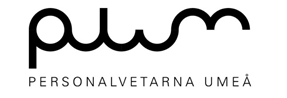 Styrelseprotokoll PLUMDatum: 23/3-2020Mötesform: StyrelsemötePlats: Biologigränd Sekreterare: Ida RenströmNärvarande: Samtliga○Förkortningarna som finns angivna under punkterna innebär följande; (I) för information, (D) för diskussion och (B) för beslut.○1 § Mötet öppnas● klockan 10:182 § Val av justerare● Elin.3 § Godkännande av dagordningen● Godkänns4 § Ordförande:● Verksamhetsbidrag (I) Måste vara inlämnat onsdag. ● Handlingsplan och FATTA!(I) Emma och Linnéa kommer försöka ha denna klar till nästa möte. (I) Tina har haft kontakt med FATTA!, mellan 3000-15000 kr är kostnaden och vi måste stå för boende. Arvodet baseras på föreningens budget och storlek. Erbjuder olika typer av föreläsningar. (D) Vi vill hålla denna så fort vi har möjligheten till det. Ej aktuellt för tillfället. ● Åre(B) Alla som vill åka ska få möjligheten att åka, om inte myndigheterna anger något annat. (B) Vi förbereder ett uttalade från Plum om situationen skulle ändras. ● Vårens event / Inlägg på sociala medier ang Covid-19(D) Möjligen använda vårens bidrag till marknadsföringsprodukter.(B) Information om Covid-19 på sociala medier för att visa vårt engagemang. Innehållet bestäms senare. (I) Vårens event är pausade. (D) Möjligen hålla i en utedag med begränsat antal. (B) Om Åre ställs in anordnar vi detta redan på fredag. ● Generaler (I) Utbildningen kommer ske digitalt, obestämt när eller hur detta ska ske. Emma håller kontakten och fortsätter peppa generalerna, planeringen inför höstens bör inspark fortsätta som vanligt. 5 § Vice ordförande:● SAMO(I) Ett meddelande från Alexander, på grund av distansutbildning i dagsläget, är det viktigt att skolan fortsätter på ett korrekt sätt. Emma ska lägga ut information om detta senare i veckan. Emma har varit på utbildning för SAMO. 6 § Ekonomiansvarig: ● 7 § Sport- & hälsoansvarig:● (I) Volleyboll är inbokat 25 april. (D) Möjligen vänta tills vi kan hålla evenemanget utomhus i slutet av Maj. Eller hålla i turneringen under insparken. (B) Emma kontaktar generalerna (B) Rouge och volleybollturneringen avbokas. ● (I) Matlagningskursen med Gastronomiprogrammet kommer inte att bokas in. ● (I) Brännbollslag till Yran avvaktas, tills Brännbollsyran går ut med information om evenemanget kommer flyttas fram. 8 § Utbildning- & näringslivsansvarig: ● Assessio (I) De kan hålla i sin utbildning på distans. (B) Tina frågar om antal deltagare och när det kommer ske till Assessio. Hon kommer även lägga ut information senare i veckan. 9 § Eventansvarig:● (I) Alice har kvar bokningen på Origo inför P-festen i slutet av Maj. (B) Eventet är inställt. ● (D) Vill hålla ett evenemang i slutet av terminen. En avskedsfest av något slag inför sommaren. ●(D) Cykelfest anordnat av Plum i slutet av Maj? (B) Alice kollar upp.  ● (B) Alice söker bidrag för mat till sommaravslutning och sångböcker.10 § BetSek-representant: ● Årshögtiden(I) Inställd. Möjligen något liknande evenemang i höst. ● Projektgrupp (I) För framförallt idrottsevent för alla BetSek-medlemmar.●  Betsek-bidragen nya krav(I) När pengarna (enskilda och examensbidrag) används, måste vi tacka BetSek och representant för pengarna. Förbättra marknadsföringen. (I) Bara ordförande och ekonomiansvarig kan ansöka om bidrag. (D) Flik i instagramhändelser enbart för BetSek?(B) Elin kollar upp när verksamhetsbidraget från BetSek kommer. 11 § PR- & marknadsföringsansvarig:● (D) Budget för möjlig merch t.ex. väskor och vattenflaskor. Och stativ. ● (D) Corona-info i våra sociala medier?● (D) “Tips från Plum när man pluggar på distans” i våra sociala medier. T.ex. Plum besöker en medlem. ● (I) Edit har skickat all information om tryckning av våra styrelsekläder till Alexander, som han ska föra vidare till Axel. Allt är färdigt för att tryckas. 12 § Övrigt: ● Elin och Anton: P-riks årsmöte(I) Hade online-möte. En ny vice-ordförig, utbildningsansvarig vakant för tillfället. Ändrade lite i stadgarna. Kommer bli pengar över i deras budget -  möjligen fler och bättre event nästkommande till hösten. ● Bil till Åre  (B) Plum betalar milersättning för bilen om resan blir av. Kommer skrivas ut i informationsbladet. 13  § Nästa möte● Linnéa skickar ut information om nästa möte. 14 § Sammanfattning● Linnéa sammanfattar mötet. 15 § Mötet avslutas● Avslutas: kl 12:17Justerad av: Elin Persson